Publicado en Barcelona el 10/06/2024 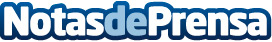 AleaSoft: El descenso de la eólica impulsó los precios de los mercados europeos a inicios de junioEn la primera semana de junio, los precios de la mayoría de mercados europeos aumentaron, impulsados por la caída de la producción eólica. En Alemania se registró el precio horario más alto desde noviembre. Aun así, se registraron precios negativos en algunas horas en la mayoría de mercados. La fotovoltaica registró récords para un mes de junio en varios mercados. Los futuros de gas TTF el 3 de junio alcanzaron el precio más alto desde diciembre. No obstante, el promedio semanal bajó, así como el del CO2Datos de contacto:Alejandro DelgadoAleaSoft Energy Forecasting900 10 21 61Nota de prensa publicada en: https://www.notasdeprensa.es/aleasoft-el-descenso-de-la-eolica-impulso-los Categorias: Internacional Nacional Sector Energético http://www.notasdeprensa.es